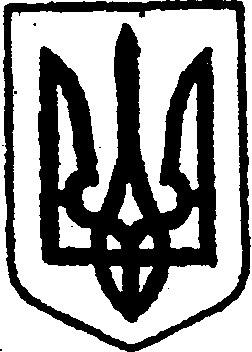 КИЇВСЬКА ОБЛАСТЬТЕТІЇВСЬКА МІСЬКА РАДАVІІІ СКЛИКАННЯТРИНАДЦЯТА СЕСІЯПРОЄКТ Р І Ш Е Н Н Я21 грудня 2021року                                                                                 №   - 13- VIIІ
Про поставлення на баланс ВУ ВКГ «Тетіївводоканал»пожежних гідрантів та на КП «Благоустрій» пожежних водоймищ, які розміщенні на території громадиВідповідно до п. 30 ст. 26  Закону України “Про місцеве самоврядування в Україні”, Актів перевірки технічного стану джерел зовнішнього протипожежного водопостачання в районі виїзду 9 ДПРЧ 12 ДПРЗ ГУ ДСНС України у Київській області Тетіївська міська рада                                        В И Р І Ш И Л А:1. Поставити пожежні гідранти на баланс ВУ ВКГ «Тетіївводоканал», які розташовані за адресами:- м. Тетіїв, вул. Я. Острозького, 8, пожежний гідрант №1;- м. Тетіїв, вул. Соборна, 22, пожежний гідрант №2;- м. Тетіїв, вул. Поліська, 14, пожежний гідрант №3;- м. Тетіїв, вул. Соборна, 19, пожежний гідрант №4;- м. Тетіїв, вул. Соборна, 32, пожежний гідрант №5;- м. Тетіїв, вул. Соборна, 48, пожежний гідрант №6;- м. Тетіїв, вул. Соборна, 29, пожежний гідрант №7;- м. Тетіїв, вул. Поліська, 36, пожежний гідрант №8;- м. Тетіїв, вул. Коцюбинського, 7, пожежний гідрант №9;- м. Тетіїв, вул. Цвіткова, 87, пожежний гідрант №10;- м. Тетіїв, вул. Цвіткова, 20а, пожежний гідрант №11;- м. Тетіїв, вул. Дібрівська, 4, пожежний гідрант №12;- м. Тетіїв, вул. Цвіткова, 47, пожежний гідрант №13;- м. Тетіїв, вул. Злагоди, 18а, пожежний гідрант №14;- м. Тетіїв, вул. Дібрівська, 12 (пилорама), пожежний гідрант №15;- м. Тетіїв, вул. Поліська, 1, пожежний гідрант №16;- м. Тетіїв, вул. Цвіткова, 17 (ЦРЛ), пожежний гідрант №17;- м. Тетіїв, вул. Дібрівська, 34, пожежний гідрант №18;- м. Тетіїв, вул. Одеська, 33, пожежний гідрант №19;- м. Тетіїв, вул. А.Байраківського, 49, (ЗОШ №3), пожежний гідрант №20;- м. Тетіїв, провул. Зоряний, (КНС №5), пожежний гідрант №21;- м. Тетіїв, вул. Добровольського, 3, пожежний гідрант №22;- м. Тетіїв, провул. Зоряний, 47, пожежний гідрант №23;- м. Тетіїв, вул. Цвіткова, 45, пожежний гідрант №24;- м. Тетіїв, вул. Цвіткова, 28, пожежний гідрант №25;- м. Тетіїв, вул. Шевченка, 34, пожежний гідрант №26;- м. Тетіїв, вул. Дібрівська, 22, пожежний гідрант №27;- м. Тетіїв, вул. Коцюбинського, 7, пожежний гідрант №28;- м. Тетіїв, вул. Цвіткова, 28а, пожежний гідрант №29;- м. Тетіїв, вул. Робітнича, 48, пожежний гідрант №30;- м. Тетіїв, вул. Коцюбинського, (садок «Оленка»), пожежний гідрант         №31;- м. Тетіїв, вул. Соборна, 2, пожежний гідрант №32;- м. Тетіїв, вул. Соборна, 2, пожежний гідрант №33;- с. Ненадиха, вул. Садова, 1, пожежний гідрант №1;- с. Ненадиха, вул. Садова, 10, пожежний гідрант №2;- с. Ненадиха, вул. Садова, 26, пожежний гідрант №3;- с. Ненадиха, вул. Б.Дністровська, 5, пожежний гідрант №4;- с. Ненадиха, вул. Б.Дністровська, 27, пожежний гідрант №5;2. Поставити на баланс КП «Благоустрій» пожежні водоймища, які розташовані за адресами:- м. Тетіїв, прибудинкова територія по вул. Соборна, 60, пожежне водоймище № 22;- м. Тетіїв, прибудинкова територія по вул. Соборна, 31, (Чайка), пожежне водоймище № 23;- м. Тетіїв, прибудинкова територія по вул. Шевченка, 34, пожежне водоймище № 24.              3. Контроль за виконанням даного рішення покласти на постійну депутатську комісію з питань торгівлі, житлово-комунального господарства, побутового обслуговування, громадського харчування, управління комунальною власністю, благоустрою, транспорту, зв’язку (голова комісії – Фармагей В.В.).Міський  голова                                         		Богдан БАЛАГУРА